میرزا حسین خان ( مشیرالدوله )حضرت بهاءاللهاصلی فارسی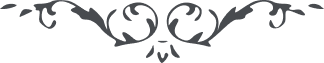 من آثار حضرت بهاءالله - مائده آسمانی، جلد 4باب شانزدهم - میرزا حسین خان ( مشیرالدوله )دربارۀ مشیرالدوله در لوح ابن اصدق نازل قوله تعالی :
“ مشیر الدوله میرزا حسینخان غفر الله له ورود مظلوم و رفتار و گفتار او را در مدینه کبیره ادراک نمود و فهمید و در مجمع اصحاب دولت و ملت ذکر نمود” انتهی